                                                                                               							                  				                    Проект				                                                              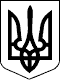 УКРАЇНАЧЕЧЕЛЬНИЦЬКА РАЙОННА РАДАВІННИЦЬКОЇ ОБЛАСТІРІШЕННЯ __ квітня 2017 року                                                                    11 сесія 7 скликання Про затвердження технічної документації з нормативної грошової оцінки земельної ділянки гр. Паламарчука А.І.	Відповідно до пункту 21 частини 1 статті 43 Закону України «Про місцеве самоврядування в Україні», статей 10, 93, 124, 186 Земельного Кодексу України, статей 4, 21 Закону України «Про оренду землі», статті 271 Податкового кодексу України, враховуючи подання відділу Держгеокадастру у Чечельницькому районі Вінницької області, висновок постійної комісії районної ради з питань земельних ресурсів та охорони довкілля, районна рада ВИРІШИЛА:	1. Затвердити технічну документацію з нормативної грошової оцінки земельної ділянки гр. Паламарчука Артура Івановича для ведення товарного сільськогосподарського виробництва на території Рогізківської сільської  ради Чечельницького району Вінницької області (за межами населеного пункту) загальною площею 1,7288 га, нормативна грошова оцінка земельної ділянки становить 64 794 грн.		2. Контроль за виконанням цього рішення покласти на постійну комісію районної ради з  питань  земельних   ресурсів  та  охорони  довкілля  (Федчишен М.О.).Голова районної ради                                                      С.В. П’яніщукКохановський О.В.Федчишен М.О.КатрагаЛ.П.Кривіцька І.О.ЛисенкоГ.М.Крук Н.А.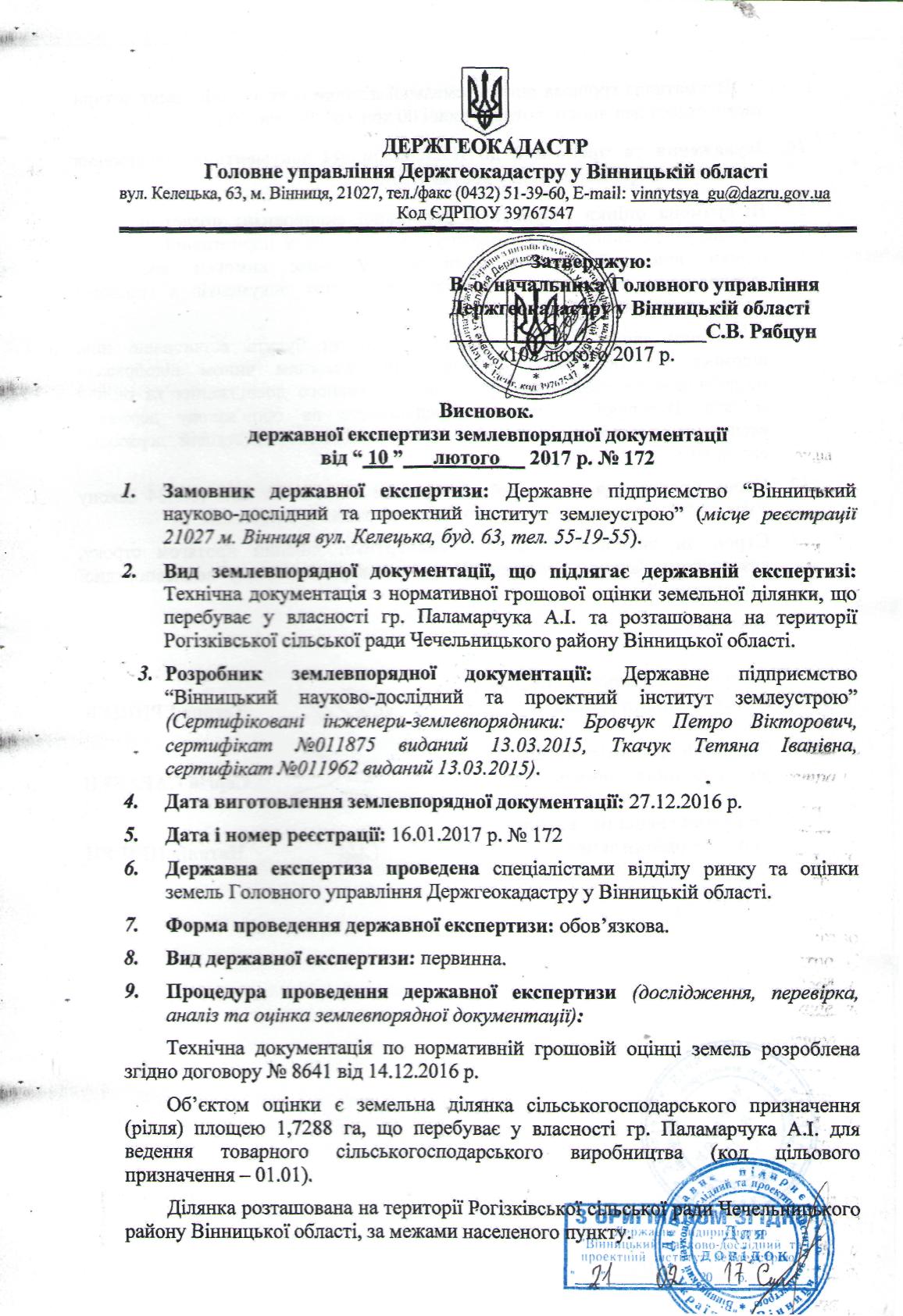 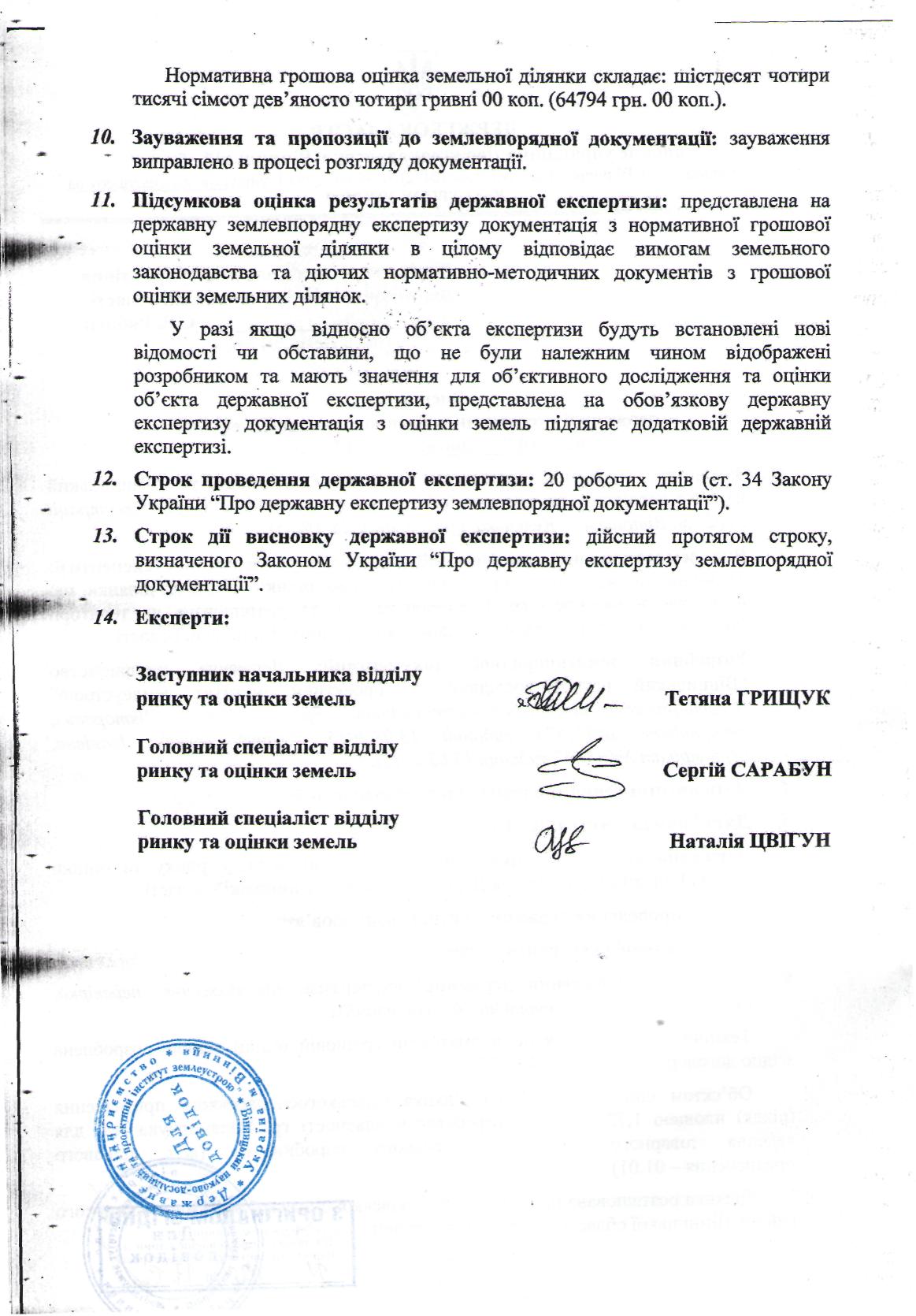 